Техника разрешения конфликтной ситуации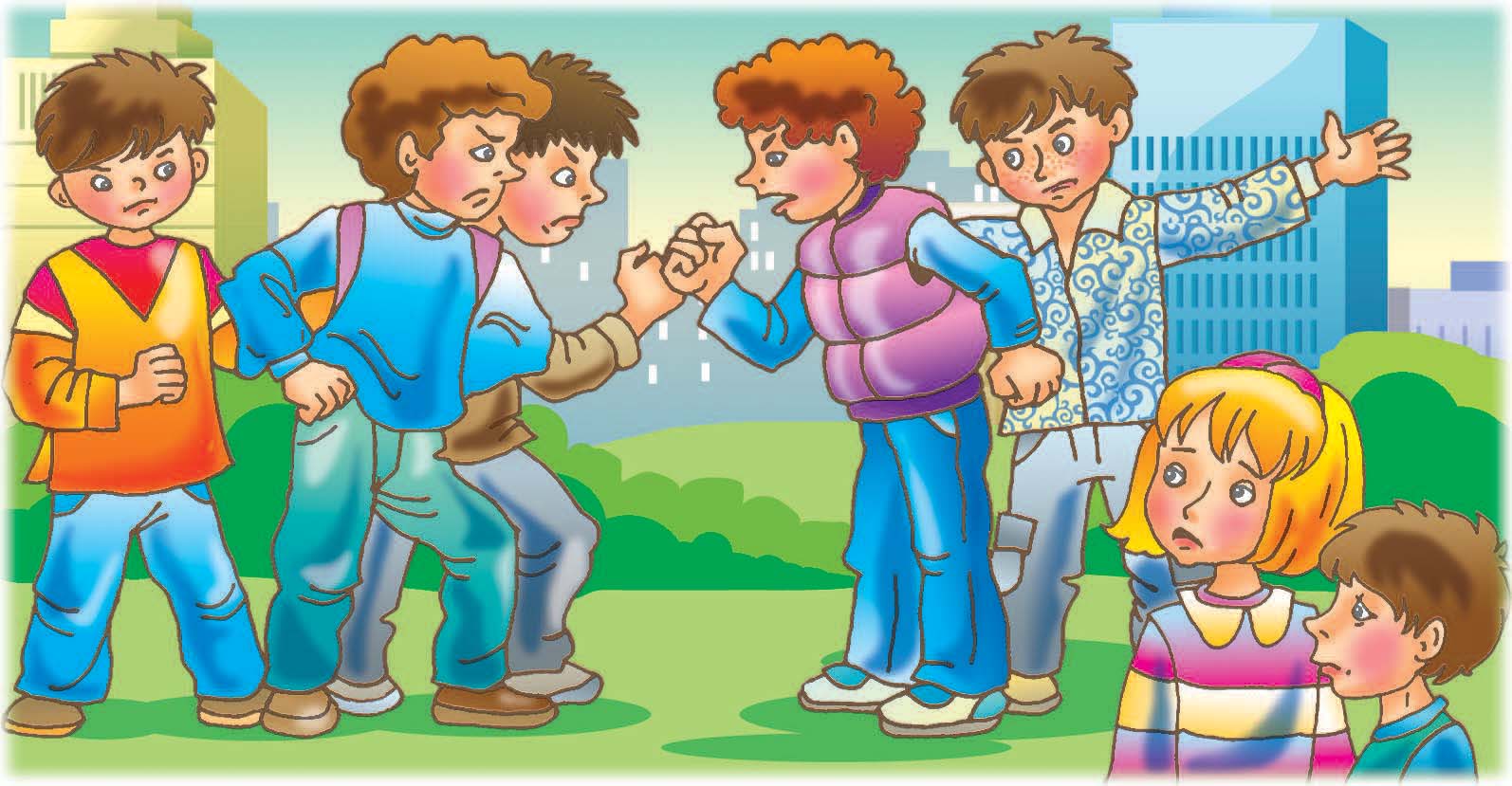 Дайте возможность другим высказаться.2. Сосредоточьтесь на том, что они говорят, не вмешивайтесь в их речь своими замечаниями.Не отвлекайтесь, победите то, что мешает вам сосредоточиться.4. Покажите другим, что вы поняли их.5. Попытайтесь вместе с ними определить, что следует сделать. Лучше, если это будут «пошаговые» действия (во-первых, во-вторых, и т.д.).6. Не стремитесь доминировать во что бы то ни стало. 7. Будьте принципиальны, но не боритесь ради принципа. Помните, что прямолинейность хороша, но не всегда. 8. Критикуя, чаще улыбайтесь. 9. Будьте справедливы и терпимы к людям. 10. Не переоценивайте свои способности и возможности и не умаляйте способности и возможности других. 11. Умейте вовремя остановиться! 12. Стремитесь жить в мире и согласии с людьми.13. Не бойтесь брать на себя личную ответственность за выполнение общеполезного дела – чем чаще это происходит, тем скорее вы взрослеете.14. В своих проблемах и неудачах старайтесь разобраться самостоятельно и в себе же ищите их причины – это хорошо помогает в личностном развитии.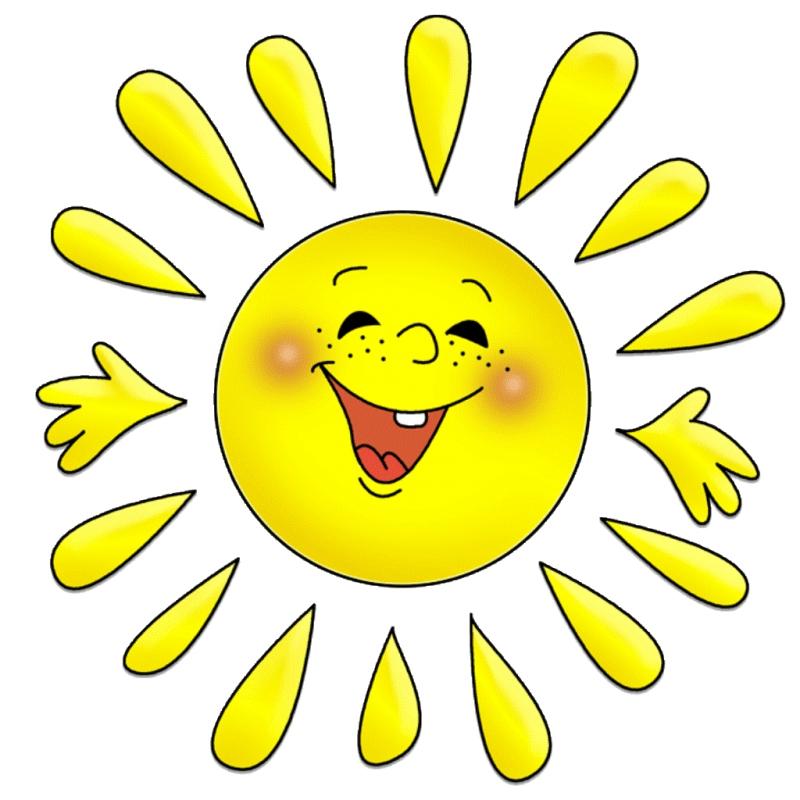 